Maths Long term planner  Year 1 & 2 Cycle B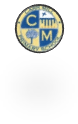 Maths Long term planner  Year 1 & 2 Cycle BMaths Long term planner  Year 1 & 2 Cycle BMaths Long term planner  Year 1 & 2 Cycle BMaths Long term planner  Year 1 & 2 Cycle BMaths Long term planner  Year 1 & 2 Cycle BMaths Long term planner  Year 1 & 2 Cycle BMaths Long term planner  Year 1 & 2 Cycle BMaths Long term planner  Year 1 & 2 Cycle BMaths Long term planner  Year 1 & 2 Cycle BMaths Long term planner  Year 1 & 2 Cycle BMaths Long term planner  Year 1 & 2 Cycle BMaths Long term planner  Year 1 & 2 Cycle BMaths Long term planner  Year 1 & 2 Cycle BTermWeek 1Week 1Week 2Week 2Week 3Week 3Week 3Week 4Week 5Week 6Week 7Week 8Week 8AutumnPlace Value Numbers to 50 (9)Place Value Numbers to 50 (9)Place Value Numbers to 50 (9)Place Value Numbers to 50 (9)Add & SubtractNumbers to 50 (10)Add & SubtractNumbers to 50 (10)Add & SubtractNumbers to 50 (10)Add & SubtractNumbers to 50 (10)MoneyInc add/ subtract (5)Time (5)Place ValueNumbers to 100 (10)Place ValueNumbers to 100 (10)Place ValueNumbers to 100 (10)AutumnAdd &Subtract Numbers to 100 (10)Add &Subtract Numbers to 100 (10)Add &Subtract Numbers to 100 (10)Add &Subtract Numbers to 100 (10)Multiplication (10)Multiplication (10)Multiplication (10)Multiplication (10)TestsStatistics (5)Length & HeightSpringMultiplication & Division: division focus(5)Multiplication & Division: division focus(5)Musical Maths Week – GAP objectivesMusical Maths Week – GAP objectivesShape (10)Shape (10)Shape (10)Shape (10)Fractions (5)SpringFractions (5)Fractions (5)Position & direction (5)Position & direction (5)Weight and mass (5)Weight and mass (5)Weight and mass (5)TestsVolume, capacity & temp (5)Shape (5)SummerShape (5)  Shape (5)  Time (5)Time (5)Time (5)GAPGAPFractions (5)Add &Subtract Numbers to 100 (5)Add &Subtract Numbers to 100 (5)SummerAdd &Subtract Numbers to 100 (5)Add &Subtract Numbers to 100 (5)Money (5)Multiplication & Division: division focus(5)Multiplication & Division: division focus(5)Multiplication & Division: division focus(5)Multiplication & Division: division focus(5)Tests Time (5)Position & direction (5)Statistics (5)Statistics (5)Focus Focus StatisticsStatisticsTest weeksTest weeksTest weeksMeasuresNumberNumberReview time/GAPGeometryGeometryGeometry